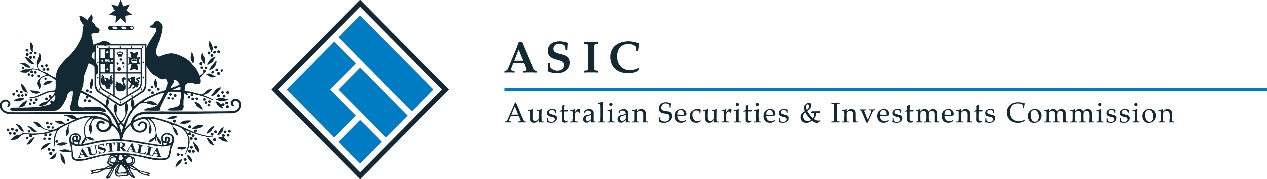 ASIC Credit (Unsuitability—Credit Cards) Instrument 2018/753I, Grant Moodie, delegate of the Australian Securities and Investments Commission, make the following legislative instrument.Date		28 August 2018Grant MoodieContentsPart 1—Preliminary	31	Name of legislative instrument	32	Commencement	33	Authority	34	Definitions	3Part 2—Determination	45	Period for determining unsuitability in respect of credit card contracts	4Part 3—Transitional	56	Application	5Part 1—Preliminary1	Name of legislative instrumentThis is the ASIC Credit (Unsuitability—Credit Cards) Instrument 2018/753.2	CommencementThis instrument commences on the later of:(a)	1 January 2019; and(b)	the day after it is registered on the Federal Register of Legislation.Note:	The register may be accessed at www.legislation.gov.au.3	AuthorityThis instrument is made under subsection 160F(1) of the National Consumer Credit Protection Act 2009.4	DefinitionsIn this instrument:Act means the National Consumer Credit Protection Act 2009.Part 2—Determination5	Period for determining unsuitability in respect of credit card contractsA period of three years is determined for the purposes of the following provisions of the Act:(a)	paragraph 118(3AA)(b);(b)	paragraph 119(3A)(b);(c)	paragraph 123(3AA)(b);(d)	paragraph 124(3A)(b);(e)	paragraph 131(3AA)(b);(f)	paragraph 133(3AA)(b).Part 3—Transitional6	ApplicationThe determination in section 5 applies:(a)	so far as the provision to which it relates applies in relation to entering a credit card contract—to credit card contracts entered into on or after 1 January 2019; and(b)	so far as the provision to which it relates applies in relation to remaining in a credit card contract, or increasing the credit limit of a credit card contract:(i)	to credit card contracts entered into on or after 1 January 2019; and(ii)	to credit card contracts entered into before 1 January 2019.